Word of the Day: 2/2/2015muster\ MUHS-ter \verb1. to gather, summon, rouse (often followed by up): He mustered all his courage.2. to assemble (troops, a ship's crew, etc.), as for battle, display, inspection, orders, or discharge.3. to assemble for inspection, service, etc., as troops or forces.4. to come together; collect; assemble; gather.She stopped at one point and shut her eyes, trying to muster her strength.-- Terry Brooks, High Druid of Shannara , 2005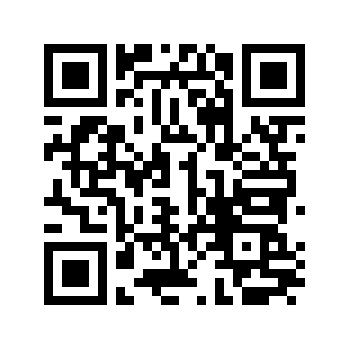 Word selected using Dictionary.com:                 http://dictionary.reference.com/Word of the Day: 2/3/2015waylay\ WAY-lay \ transitive verb
1. to intercept or attack from ambush, as in order to rob, seize, or slay. 2. to await and accost unexpectedlyWhen his mother praised certain well-behaved and neatly dressed boys in the village, Jung was filled with hate for them, and would waylay and beat them up.-- Frank McLynn, Carl Gustav Jung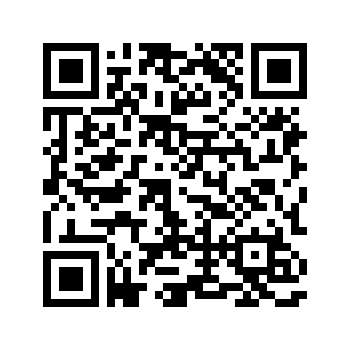 Word selected using Dictionary.com:                 http://dictionary.reference.com/WOW Word Wednesday: 2/4/2015tony 
\ TOH-nee \ adjective 1. High-toned; stylish.When we ate lunch in a tony restaurant near the Empire State Building, Ricky ordered a turkey sandwich and a glass of milk. I followed suit, not really knowing what to order in a restaurant.-- David Appleton, Son: Saved from Myself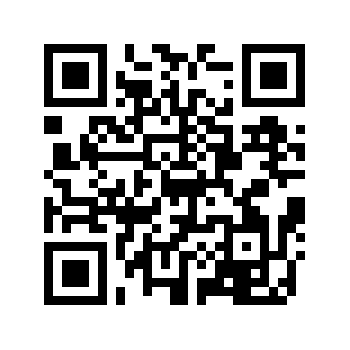 Word selected using Dictionary.com:                 http://dictionary.reference.com/Word of the Day: 2/5/2015nosh\ nosh \
 verb1.  To snack or eat between meals.
2.  To snack on.noun:1. A snack“Here are more munchies for you to nosh on. I know you're probably hungry.” Vincent added a platter of scrumptious fried calamari to the table.
-- Jessica Speart, Black Delta Night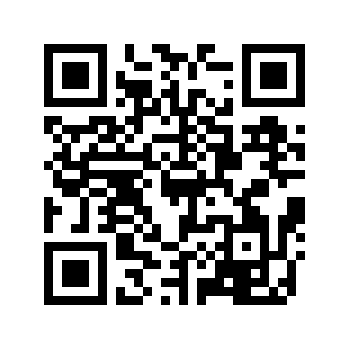 Word selected using Dictionary.com:                 http://dictionary.reference.com/Word of the Day: 2/6/2015germane\ jer-meyn \adjective
1.  closely or significantly related; relevant; pertinentThe issue is not germane to the present discussion.-- Richard Wollheim, “On the Emotionsgermane”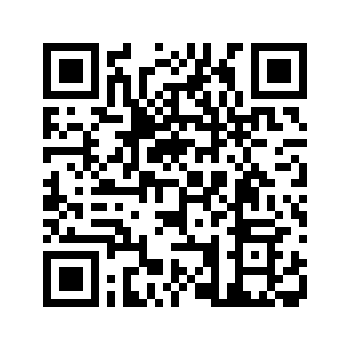 Word selected using Dictionary.com:                 http://dictionary.reference.com/